Δ΄ ΤΑΞΗ – 12ο ΦΥΛΛΟ ΕΡΓΑΣΙΑΣΜάθημα: ΜΕΛΕΤΗ ΠΕΡΙΒΑΛΛΟΝΤΟΣ - Επαναληπτικές ασκήσεις         Ημερομηνία : Τρίτη 12 Μαΐου 2020                               ΧΩΡΙΑ ΠΑΛΙΟΥ ΔΗΜΟΥ ΑΜΑΝΗΣ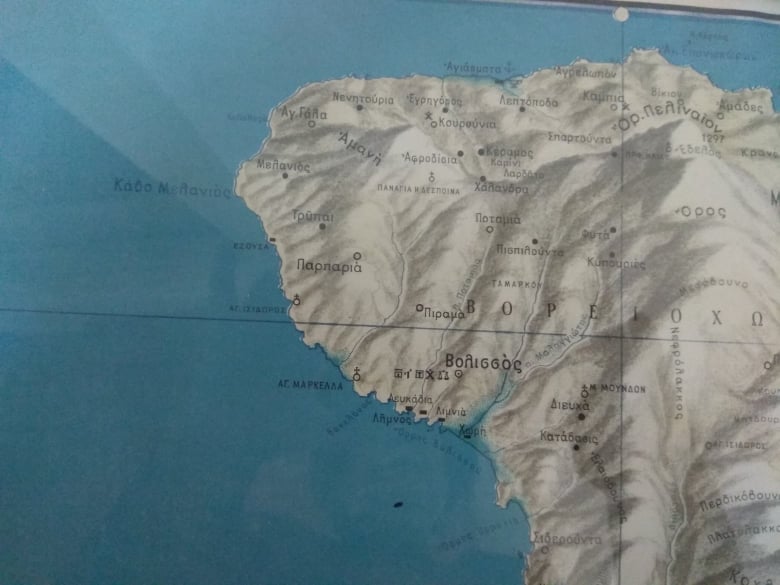 Α. Θα μπορούσατε να θυμηθείτε τα χωριά του παλιού Δήμου Αμανής; 1. 2. 3. 4. 5. 6. 7. 8. 9.10.11.12.13.14.15.16.17.18.Καλή επιτυχία!κα Στέλλα